Инструктаж по мерам безопасности на водных объектах в весенний период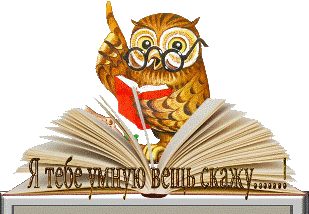 Находясь на льду, категорически запрещается проверять прочность льда ударом ноги по льду. Прочность льда рекомендуется проверять ледорубом. Прочный лед пробивается после 2-3 ударов. Если после первого удара лед пробивается и на нем появится вода, нужно немедленно остановиться, быстро осмотреться и идти обратно по своим следам, первые шаги делать нужно без отрыва ног от поверхности льда.
           Во всех случаях, прежде чем сойти с берега на лед, нужно осмотреться, наметить маршрут движения, выбирая безопасные места. Лучше всего придерживаться проложенных троп.

           Помните - при оттепели лед становится хрупким!
При движении по льду следует быть осторожным - внимательно следить за поверхностью льда и обходить стороной всякого рода подозрительные места.

            Следует остерегаться площадок с толстым слоем снега, под снегом всегда лед тоньше, чем на открытом месте.
            Особенно осторожным нужно быть там, где появилось быстрое течение, вблизи выступающих на поверхность кустов, травы, где ручьи и речки впадают в водоемы, выступают родники и вливаются теплые сточные воды промышленных предприятий и прочее.

             При переходе по льду следовать нужно друг за другом, на расстоянии 5- друг от друга, внимательно, при этом, просматривая впереди идущего, чтобы в случае срочной необходимости вовремя оказать ему нужную помощь.

             При перевозке небольших по размерам, но тяжелых грузов, их следует грузить и перемещать на санях или брусьях с полозьями, имеющими большую площадь опоры на лед, чтобы избежать провала.
             Опасно на водоемах как ходить, так и кататься на льду на лыжах и снегоходах в ночное время и, особенно, в незнакомых местах.

              При переходе водоема на лыжах рекомендуется пользоваться проложенной ранее лыжней. Если приходится идти по целине, в целях обеспечения безопасности, крепления лыж должны быть обязательно отстегнуты, чтобы при необходимости можно было быстро освободиться от лыж, палки необходимо держать в руках, петли с кистей рук обязательно снять.              Рюкзак держать на одном плече, в случае провала, чтобы успеть его скинуть. Расстояние между движущимися лыжниками должно быть не менее 5-. Во время движения по льду лыжник, идущий первым, ударами лыжных палок по льду определяет прочность льда, следит за характером льда и т.п. В весенний период обязательно нужно ходить по льду на широких лыжах с большой поверхностью опоры на лед.

               Во время рыбной ловли не рекомендуется пробивать много лунок на небольшой площадке, прыгать и бегать по льду, скапливаться большими группами. Каждому рыболову нужно иметь с собой личные спасательные средства, желательно спасательный жилет, а также шнур, длиною 10-, один конец которого, по возможности, нужно надежно закрепить, на другом конце - петля.

                В случае провала льда под ногами нужно действовать быстро и решительно: широко расставить руки, удерживаться на поверхности льда, без резких движений стараться выползти на твердый лед, а затем, лежа на спине или груди, продвигаться в сторону, откуда пришел, одновременно призывая на помощь.

                 При оказании помощи провалившемуся под лед, нельзя подходить к нему из-за опасности провалиться самому. К пострадавшему нужно приближаться лежа, с раскинутыми руками и ногами. Для оказания помощи пострадавшему нужно использовать все подручные средства: доски, лестницы, шесты, веревки, багры, лыжи, одежду и прочее - так как промедление недопустимо! Если этих средств нет под руками, то два-три человека ложатся на снег (лед) возле провала и цепочкой продвигаются к пострадавшему, удерживая друг друга за ноги, первый из них подает пострадавшему ремень, одежду, палку и тому подобное, все, что окажется под рукой, что можно использовать для спасения человека.

                    Помните, в период интенсивного таяния снега, толщина льда на водоемах невелика и достигает максимум 30см, местами 10см, имеются промоины. Это связано с тем, что в декабре и январе шли обильные снегопады, поэтому водоемы как следует не промерзли из-за толстого слоя снега на льду.

                  Предупреждаем вас: будьте крайне осторожны при выходе на лед, Вы рискуете своей жизнью! Не забывайте о том, что в этом году лед на водоемах очень тонкий и, безусловно, во много раз опаснее, чем в прошлые годы!
Прежде, чем выйти на лед, подумайте о своей жизни, о своих семьях, о своих близких людях и не ходите по одному! Это очень опасно для Вас! ПАМЯТКА для родителей о мерах безопасности на тонком льду в период весеннего паводкаВо время весеннего паводка лед на реках становится рыхлым, «съедается» сверху солнцем, талой водой, а снизу подтачивается течением. Очень опасно по нему ходить: в любой момент он может рассыпаться под ногами и сомкнуться над головой.Помните:- На весеннем льду легко провалиться;
- Быстрее всего процесс распада льда происходит у берегов;
- Весенний лед, покрытый снегом, быстро превращается в рыхлую массу.Взрослые! Не оставляйте детей без присмотра!Оставаясь без присмотра родителей и старших, не зная мер безопасности, дети играют на обрывистом берегу, а иногда катаются на льдинах водоема. Такая беспечность порой кончается трагически. Весной нужно усилить контроль за местами игр детей.Родители! Не допускайте детей к реке без надзора взрослых, особенно во время ледохода; предупредите их об опасности нахождения на льду при вскрытии реки или озера. Расскажите детям о правилах поведения в период паводка, запрещайте им шалить у воды, пресекайте лихачество. Оторванная льдина, холодная вода, быстрое течение грозят гибелью. Помните, что в период паводка, даже при незначительном ледоходе, несчастные случаи чаще всего происходят с детьми. Разъясните детям меры предосторожности в период ледохода и весеннего паводка.В период весеннего паводка и ледохода ЗАПРЕЩАЕТСЯ:
-выходить на водоемы, ходить по льдинам и кататься на них.
-переправляться через реку в период ледохода;
-подходить близко к реке в местах затора льда;
-стоять на обрывистом берегу, подвергающемуся разливу и обвалу;
-собираться на мостиках, плотинах и запрудах;
-приближаться к ледяным заторам, отталкивать льдины от берегов;
-измерять глубину реки или любого водоема.